泰華德中文學校用款申请單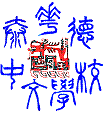 Tidewater Chinese School Purchase Request Form用款目的Purpose of Purchase申請人姓名 Requestor Name (print): ___________________申請人簽名 Requestor Signature: _______________________ 日期 Date: ___________________Approved by (select one below):□	Principal (sign here)    _______________________________   Date_______________□	Chairman / Treasurer (sign here) ________________________ Date_______________-------------------------------------------------------------------------------------------------------------------------------------泰華德中文學校支出报销單Tidewater Chinese School Reimbursement Request FormPayment Detail:支票抬頭 Pay to the Order of: ______________________________________授款人地 址 Address: ______________________________________________Reimbursement Approved by (select one below)□	Principal (sign here)    ____________________________ Date____________________□	Treasurer (sign here)	____________________________ Date____________________编号支出分類Category供应商Vendor预计金額Budget Amount总计Total编号支出分類Category单价Unit Price数量Quantity稅Sales Tax金額Amount总计Total